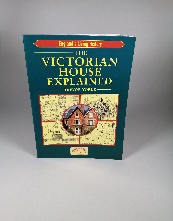 Book Victorian house explained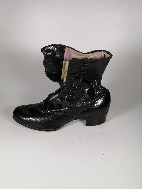 Women’s Black Victorian Boots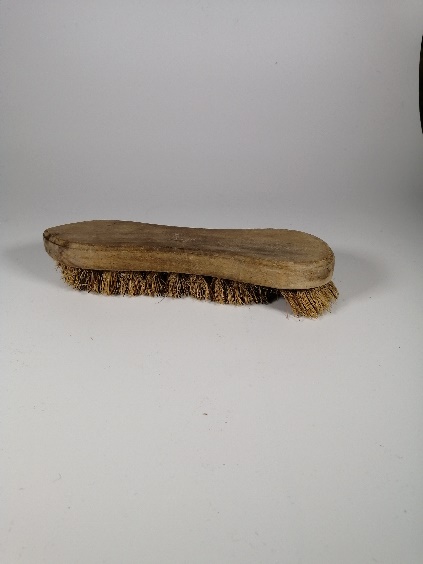 Scrubbing Brush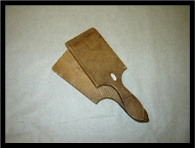 Butter Pats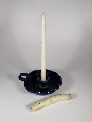 Candle Holder and 2 Candles (slight exterior damage)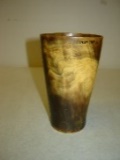 Horn Cup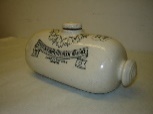 Doulton’s Ceramic Foot Warmer  (chipped)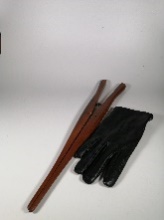 Glove Stretcher and glove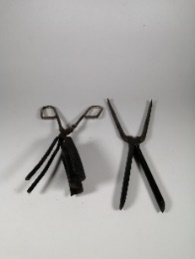 Hair Tongs (2)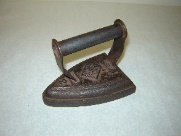 Large, flat metal Iron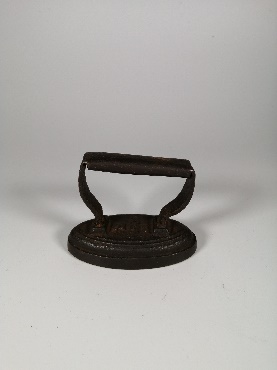 Small, flat metal Iron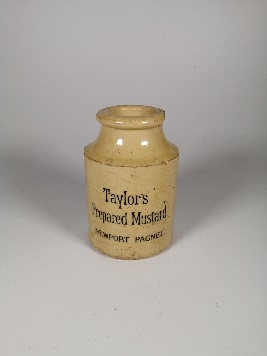 Mustard Jar (slightly chipped)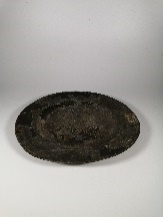 Metal Plate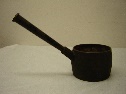 Metal Saucepan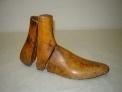 3-piece shoe last (looks like a shoe)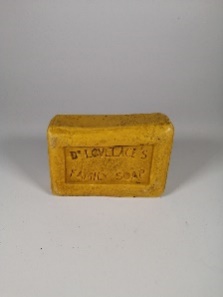 Soap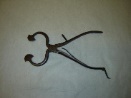 Sugar CuttersSet of Victorian fact cards 